Guía de trabajo LENGUAJE 2° básicoOA 6: Leer habitualmente y disfrutar los mejores poemas de autor y de la tradición oral adecuados a su edad.OA 30: Recitar con entonación y expresión poemas, rimas, canciones, trabalenguas y adivinanzas para fortalecer la confianza en sí mismos, aumentar el vocabulario y desarrollar su capacidad expresiva.               El señor Otoño   El señor Otoño vino de visita,se vistieron de orotodas sus hojitas.El abuelo vientosopla rezongón,las hojitas jueganal tirabuzón.Caen en picada,hacen remolinoy sonriendo le tapanla cara al camino.                                             (Anónimo)http://poesiasparapeques.blogspot.com/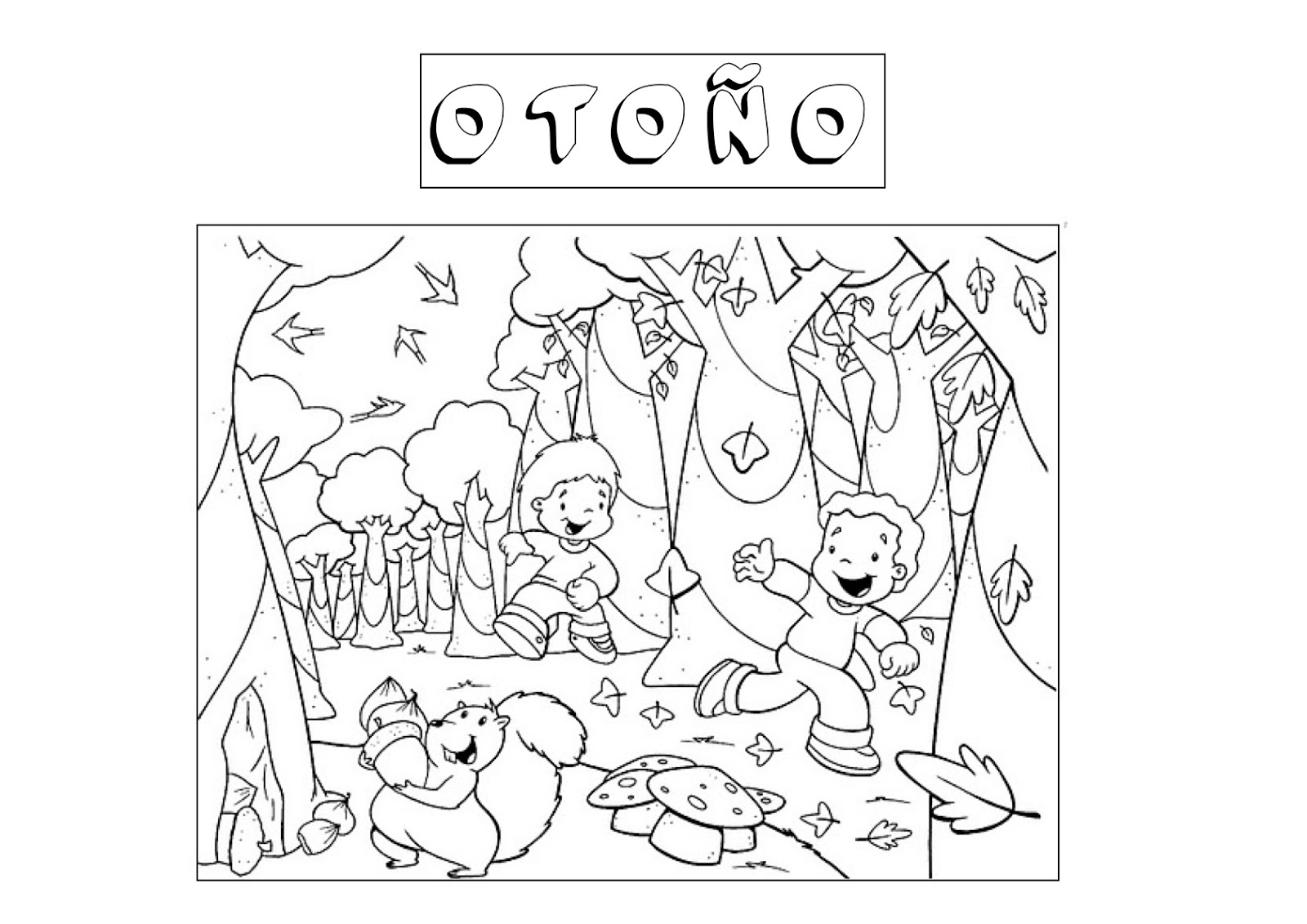                                                                                             https://colorearimagenes.net/dibujos-de-otono-para-colorear-imagenes/